V Hradci Králové, 15. května 2022Ohlédnutí za Dnem rodiny V tradičním nedělním termínu oslavilo Hradecko se svými partnery Den rodiny, který díky barevnému programu a krásnému počasí přilákal tisíce lidí. Žižkovy sady v centru města Hradce Králové se 15. května proměnily na jedno velké „dětské hřiště“ a o zábavu a gurmánské zážitky nebyla nouze.Pohodový, sluncem zalitý den ze dvou pódií doplňovaly pohádky, hudební a taneční vystoupení, kouzelnická show a další podívaná pro všechny věkové kategorie. Představilo se na 60 nejrůznějších subjektů, které se zabývají aktivitami pro děti i seniory, volnočasovými aktivitami a činnostmi související se sociální oblastí a vzděláváním. Všechny měly připravené celou řadu zábavných úkolů pro návštěvníky a bylo možné si tak otestovat nejen sportovní a manuální dovednosti, ale také svůj důvtip a bystrý úsudek. Program neprobíhal jen v areálu sadů, ale i na dalších místech, které propojoval turistický vláček. Bílá věž, vodní elektrárna Hučák, Labyrint Divadla Drak, Dětská železnice a Hradecká paroplavební společnost, tam všude čekali také na rodiny s dětmi. I na dalších místech Hradecka se partneři aktivně zapojili – zámek Karlova Koruna, Archeopark pravěku Všestary, Muzeum hraček Stuchlíkovi v Novém Bydžově, Třebechovické muzeum betlémů, Městská policie Hradec Králové, obec Hořiněves, rodinná centra a další. Některé akce teprve budou, více informací najdete zde: https://www.dnyprorodinu.cz/doprovodny-program/?fbclid=IwAR1Dg2mzFQAWCRFPara0HdSf-1BB2xtWKqUrtnjdEl2dNgG6h8sbqbxmuIwPoděkování patří Královéhradeckému kraji, který akci nejen finančně podpořil, ale zorganizoval celý festival Dny pro rodinu, který se během května a června odehrává v dalších městech kraje. Takže pokud jste nestihli Den rodiny v Hradci Králové, máte ještě šanci v dalších městech. Informace najdete na www.dnyprorodinu.cz. Velké díky také všem subjektům, které do Žižkových sadů přijely a připravily zábavné stanoviště, bez nichž by květnová neděle nebyla tak skvělá, jakou byla. A díky patří také všem, kteří neseděli doma a přišli se bavit, zkoumat a poznávat. Bavili vás:Airbrusch Tattoo, Aufor, o.p.s., Aupark, Besip, Biopark Štít, Camelin, Centrála cestovního ruchu Královéhradeckého kraje, Centrum Orion, z.s., Česká inspirace, DM Hradecko, DS Orlické hory a Podorlicko, Fly Zone Park, Galerie moderního umění, Hurá na logopedii!, Knihovna města Hradec Králové, Kouzelné vlásky, Krkonoše, svazek měst a obcí, MAS Hradecký venkov, Mezi námi o.p.s., Moudrá sovička, Nakladatelství Advent Orion, Nauč se první pomoc, Pečovatelská a odlehčovací služba Smiřice, SEVA stavebnice, Třebechovické muzeum betlémů, ZUŠ Střezina, Žongléři z Ascarye, Centrum Budulínek, Czechitas, Ideaimport házecí letadýlka, Pedagogicko psychologická poradna, RC Domeček, RC Pohoda, RC Sedmikráska, RC Žirafa, Rodinné pasy, Seniorpasy, Staň se náhradním rodičem, Tenis Centrum DTJ, Unavovadlo pro děti, Airsoft aréna Fénix, Dřevěné hračky a střelnice, Firmsport, Hradecké sportovní hry, Kostka Kolobka -koloběžky a Sportstyl, SDH Libřice a další …Chutnalo vám a nakupovali jste:U Regionální potraviny – Makronky Malý Princ, Naše hospodářství, Nožička s.r.o. a Petráčkovy hořické trubičkyU Regionálního produktu Hradecko – Džemík, H.O.L.I. sociální podnik, Hradecký klenot, Mýdlárna Levandulový dům, Vejce Kosičky, Mlsoun s.r.o.Programová nabídka – 2 stage:Kamil Kašparovský (moderátor + dětská diskotéka), Cheeky Cheerky, Ladis s kapelou, Loutkové divadlo Kozlík, Flamenco, kouzelník Aleš Krejčí, ARTrosa, STO Jazz Orchestra, Bílkovo kratochvílné divadlo, Knihovna HK. Tak zase za rok na viděnou!DM Hradecko Foto: Zdeněk Puš, DM Hradecko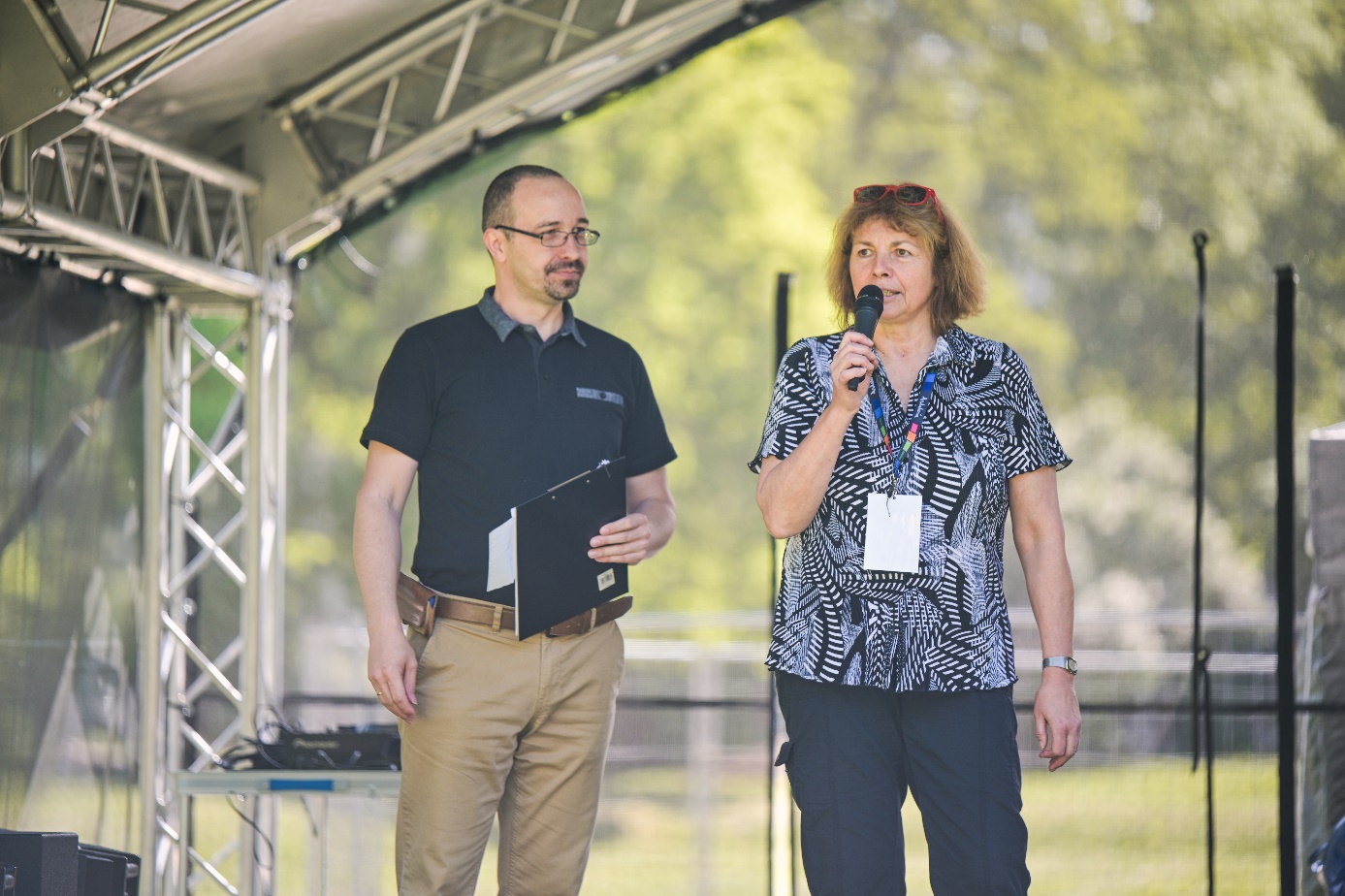 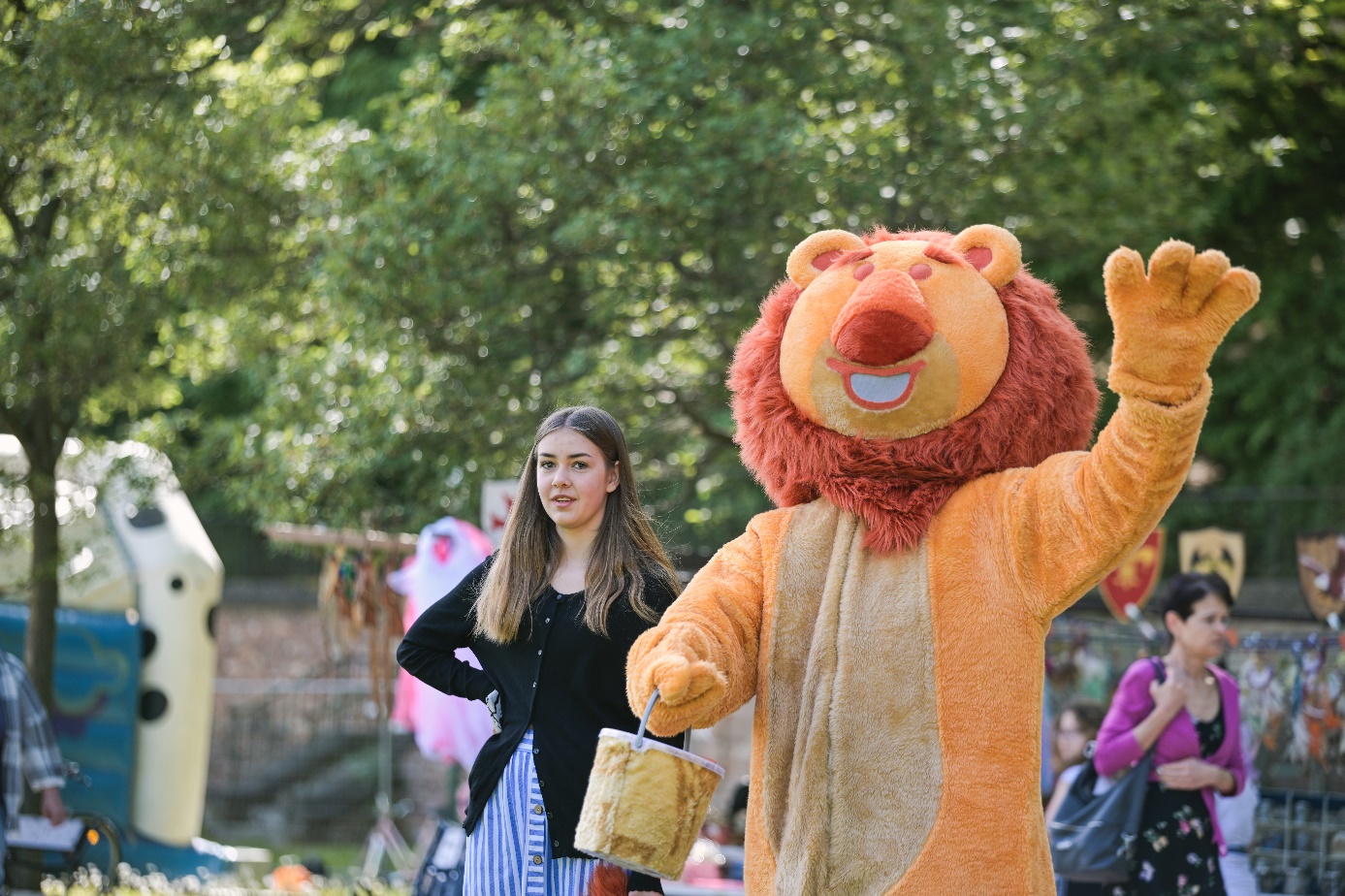 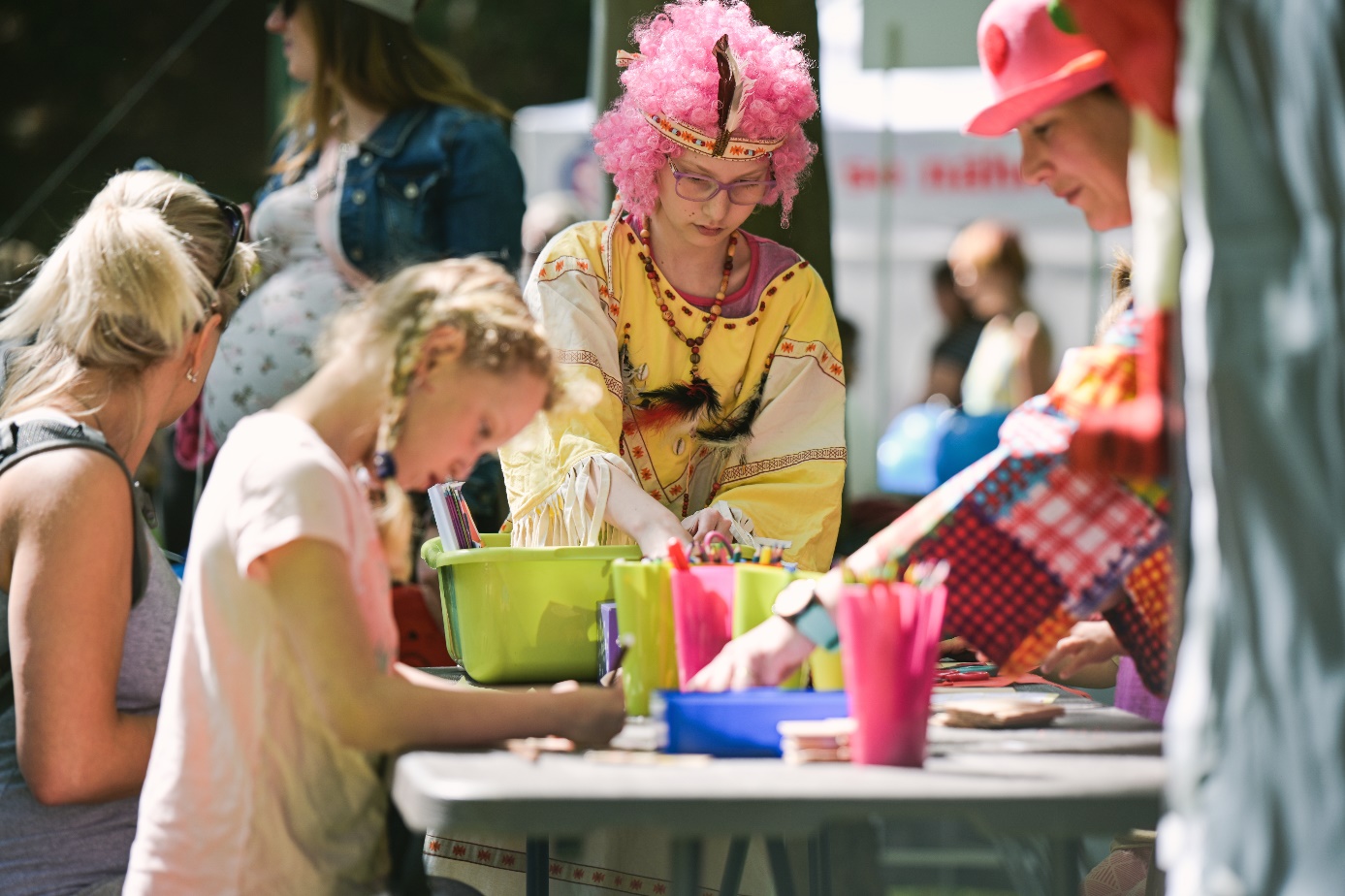 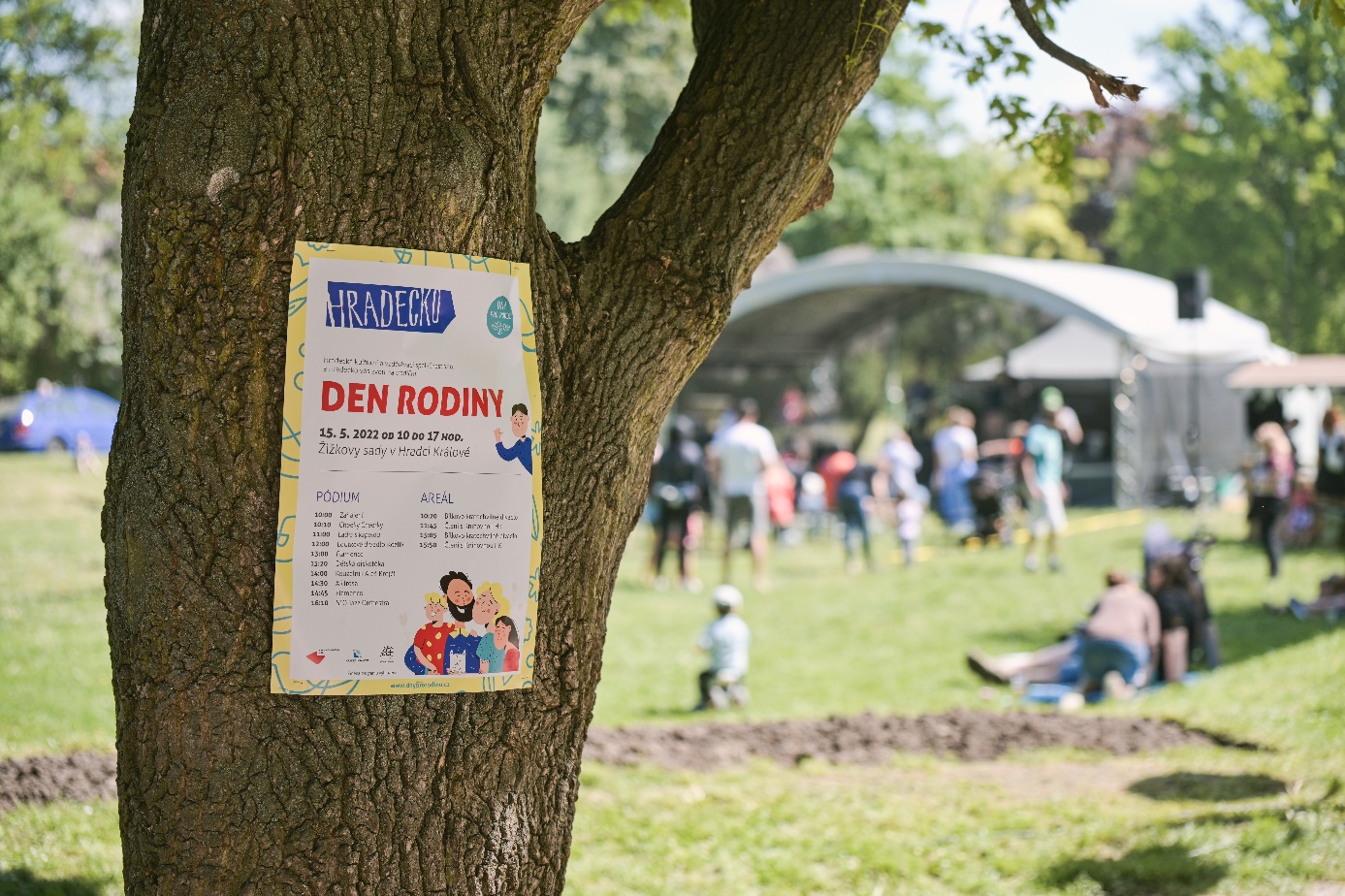 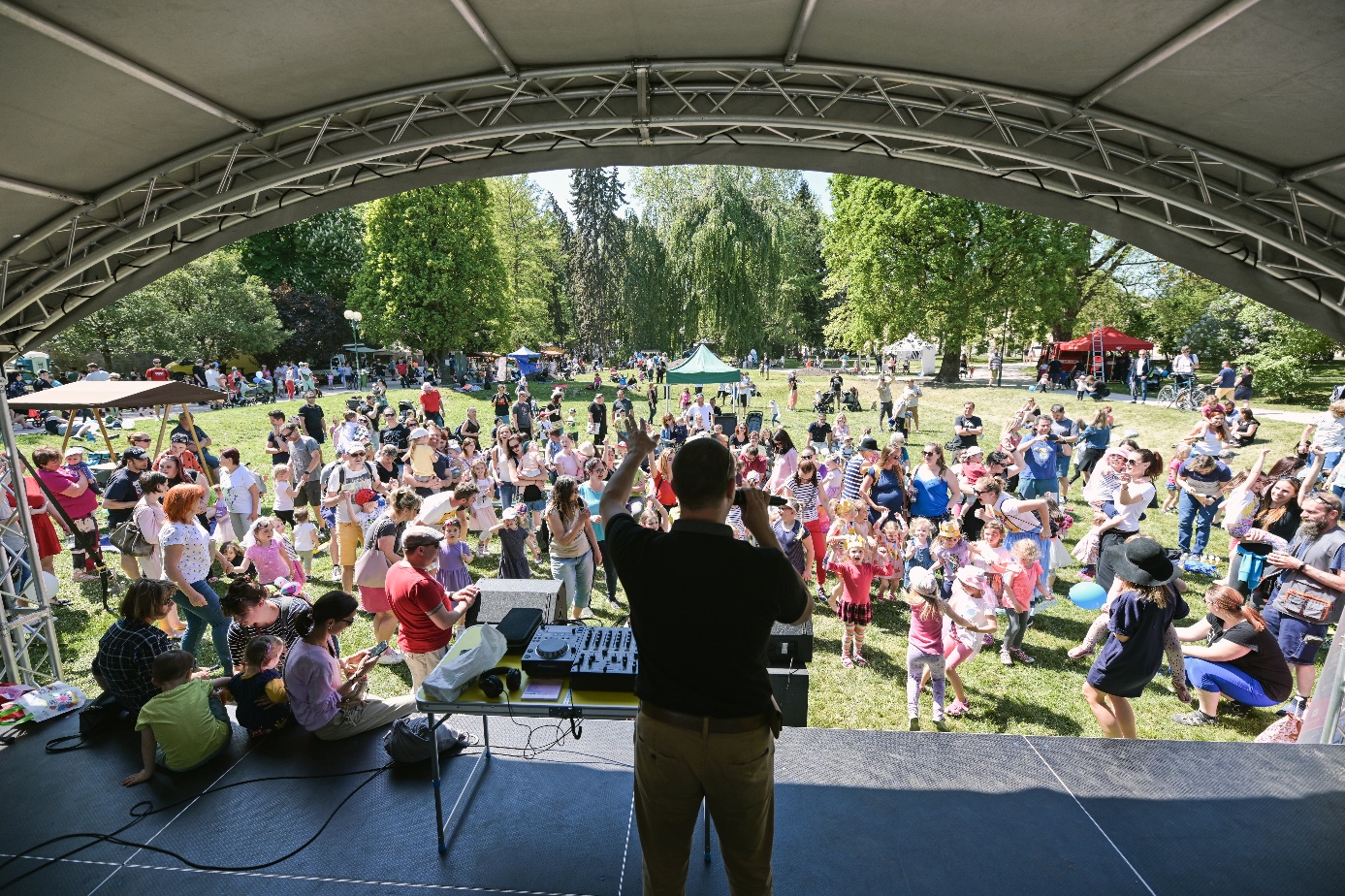 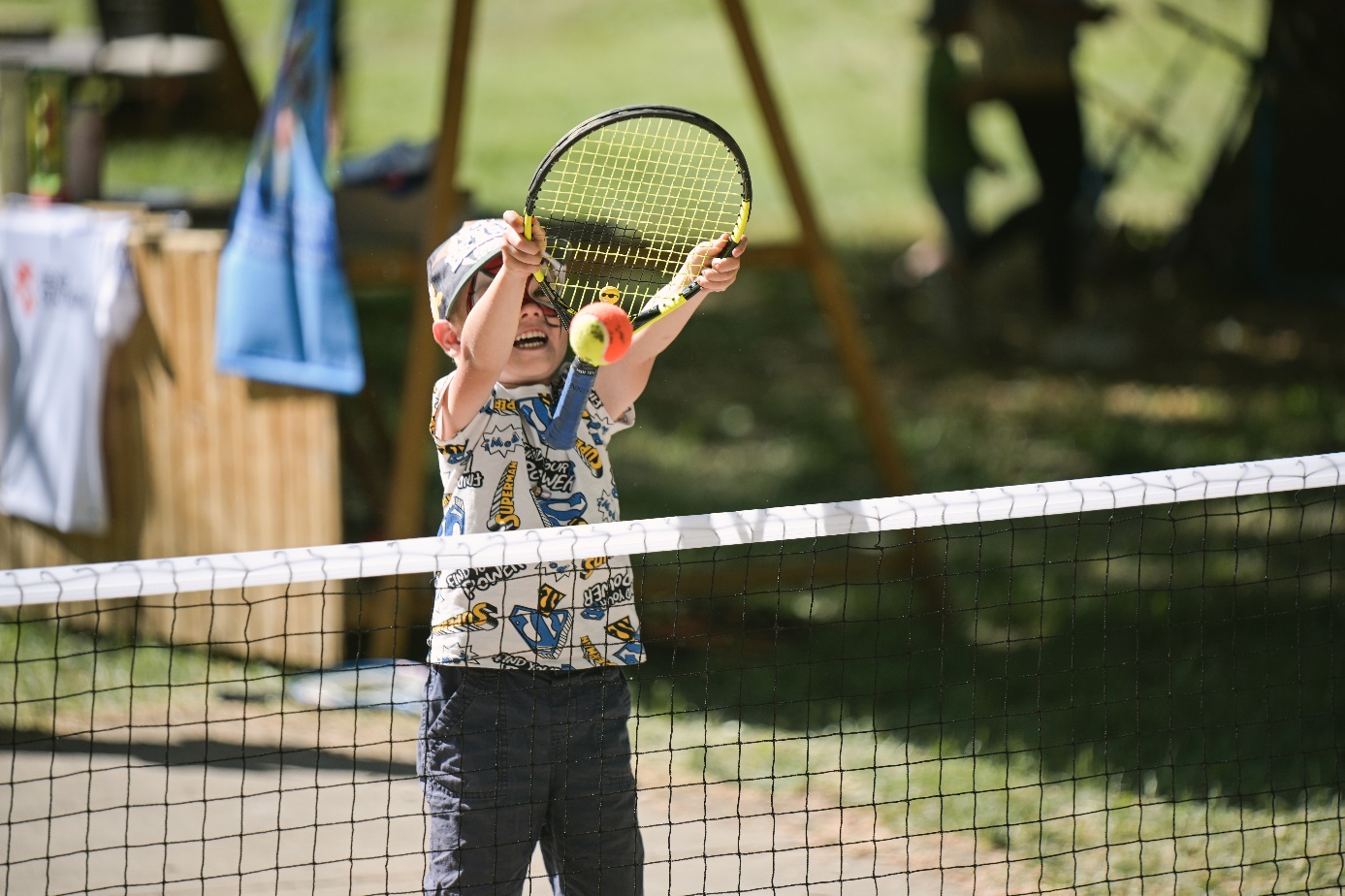 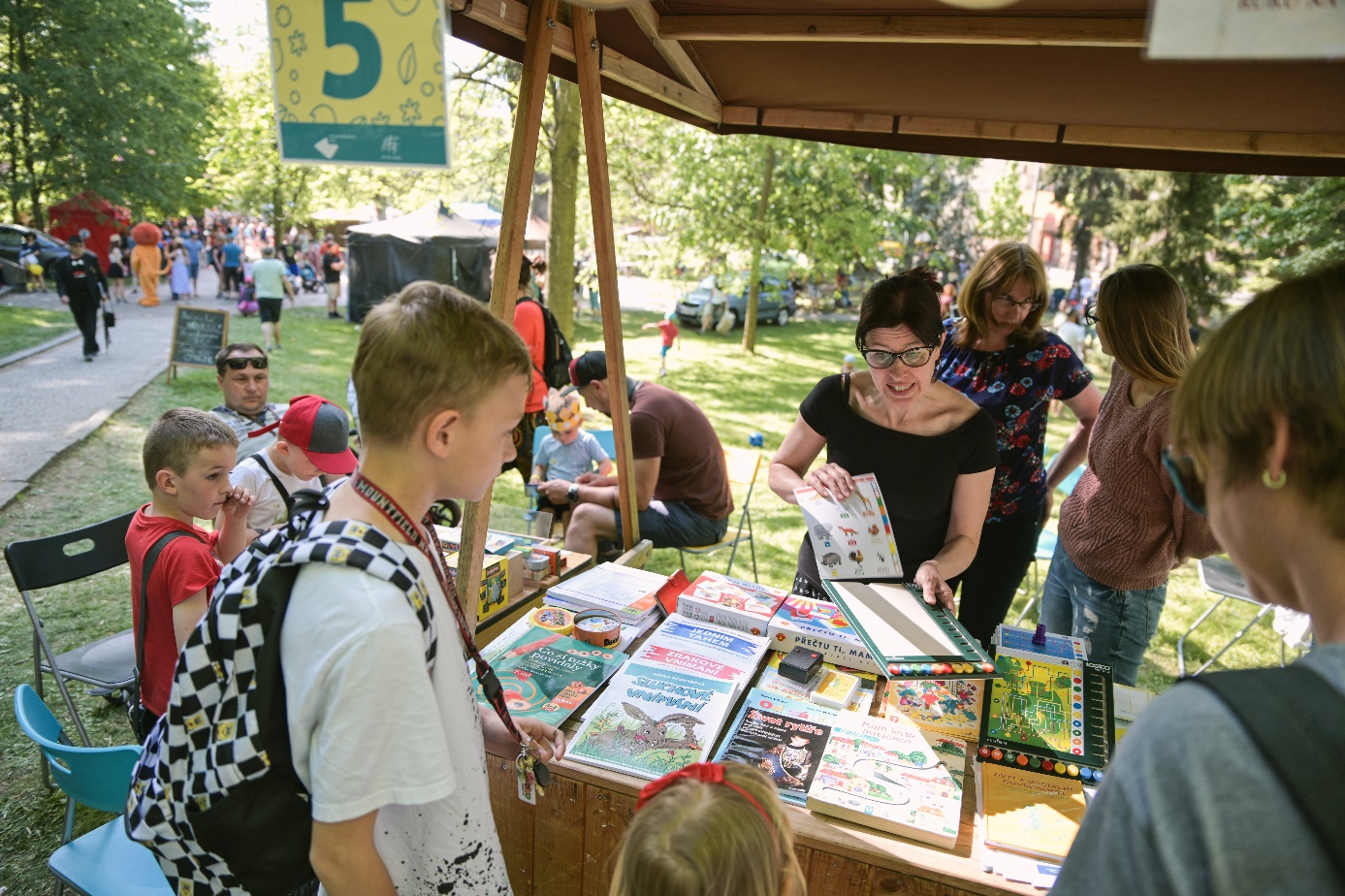 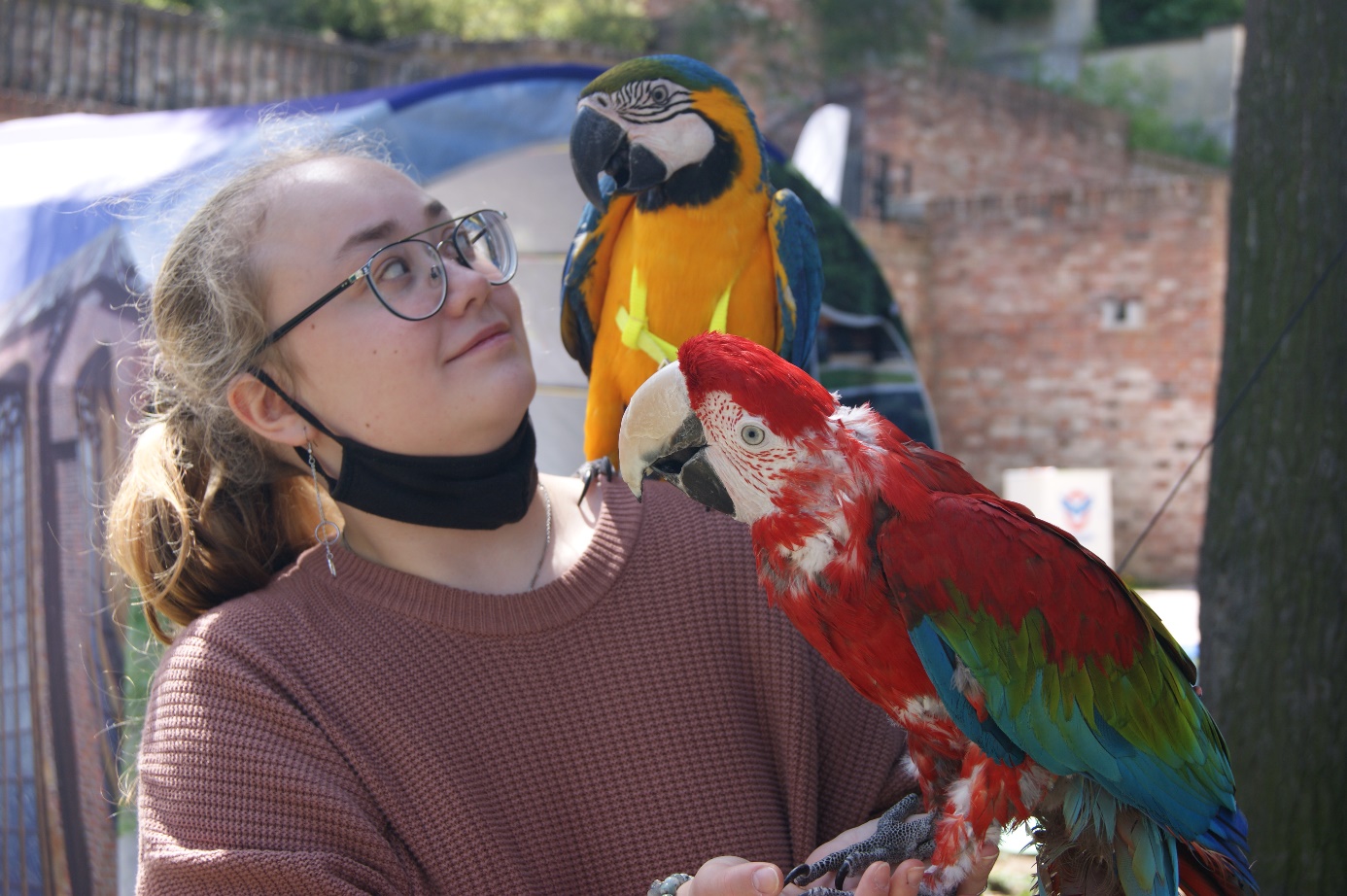 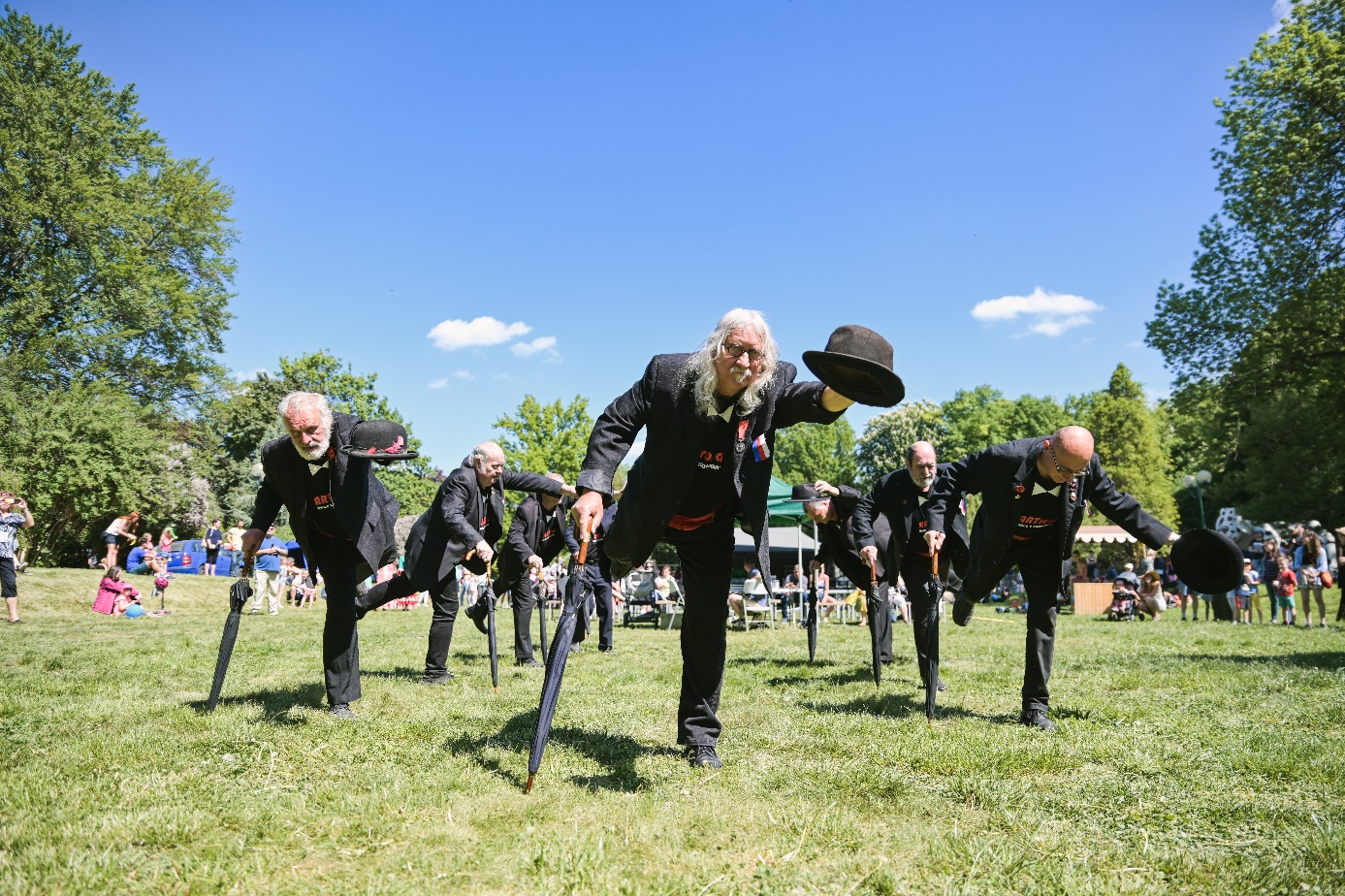 